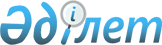 Астрахан аудандық мәслихатының 2011 жылғы 13 желтоқсандағы № 4С-40-2 
"2012-2014 жылдарға арналған аудандық бюджет туралы" шешіміне өзгерістер
енгізу туралы
					
			Күшін жойған
			
			
		
					Ақмола облысы Астрахан аудандық мәслихатының 2012 жылғы 8 қазандағы № 5С-9-1 шешімі. Ақмола облысының Әділет департаментінде 2012 жылғы 18 қазанда № 3470 тіркелді. Қолданылу мерзімінің аяқталуына байланысты күші жойылды - (Ақмола облысы Астрахан аудандық мәслихаты аппаратының 2013 жылғы 13 маусымдағы № 55 хатымен)      Ескерту. Қолданылу мерзімінің аяқталуына байланысты күші жойылды - (Ақмола облысы Астрахан аудандық мәслихаты аппаратының 13.06.2013 № 55 хатымен).      РҚАО ескертпесі:

      Мәтінде авторлық орфография және пунктуация сақталған.

      Қазақстан Республикасының 2008 жылғы 4 желтоқсандағы Бюджет кодексінің 106 бабының 2 тармағының 4) тармақшасына, «Қазақстан Республикасындағы жергілікті мемлекеттік басқару және өзін-өзі басқару туралы» Қазақстан Республикасының 2001 жылғы 23 қаңтардағы Заңының 6 бабының 1 тармағының 1) тармақшасына сәйкес, Астрахан аудандық мәслихат ШЕШІМ ЕТТІ:



      1. Астрахан аудандық мәслихатының «2012-2014 жылдарға арналған аудандық бюджет туралы» 2011 жылғы 13 желтоқсандағы № 4С-40-2 (нормативтік құқықтық актілерді мемлекеттік тіркеу Тізілімінде № 1-6-162 тіркелген, 2012 жылғы 6 қаңтарда аудандық «Маяк» газетінде жарияланған) шешіміне келесі өзгерістер енгізілсін:



      1 тармақ жаңа редакцияда баяндалсын:



      «1. 2012-2014 жылдарға арналған аудандық бюджет 1, 2 және 3 қосымшаларға сәйкес, оның ішінде 2012 жылға келесі көлемдерде бекітілсін:



      1) түсімдер – 2031876,1 мың теңге оның ішінде:



      салықтық түсімдер - 300065 мың теңге;



      салықтық емес түсімдер – 11919,8 мың теңге;



      негізгі капиталды сатудан түсетін түсімдер - 8188 мың теңге;



      трансферттердің түсімдері – 1711703,3 мың теңге;



      2) шығындар – 2134343,9 мың теңге;



      3) таза бюджеттік несие беру – 22159,9 мың теңге, оның ішінде:



      бюджеттік кредиттер – 24508,9 мың теңге;



      бюджеттік кредиттерді өтеу – 2349 мың теңге;



      4) қаржы активтерімен болатын операциялар бойынша сальдо – 2896,4 мың теңге;



      қаржы активтерін сатып алу – 2896,4 мың теңге;



      мемлекеттің қаржы активтерін сатудан түскен түсімдер – 0 мың теңге;



      5) бюджет тапшылығы (профицит) – -127524,1 мың теңге;



      6) бюджет тапшылығын қаржыландыру (профицитті пайдалану) – 127524,1 мың теңге»;



      5 тармақ жаңа редакцияда баяндалсын:



      «5. 2012 жылға ауданның жергілікті атқарушы органның резерві 4818,9 мың теңге сомасында бекітілсін»;



      көрсетілген шешімнің 1, 5, 6 қосымшалары осы шешімнің 1, 2, 3 қосымшаларына сәйкес жаңа редакцияда баяндалсын.



      2. Шешім Ақмола облысы Әділет департаментінде мемлекеттік тіркелген күннен бастап күшіне енеді және 2012 жылдың 1 қаңтарынан бастап қолданысқа енгізіледі.      Астрахан аудандық мәслихатының

      сессия төрайымы                            В.Быстрицкая      Астрахан аудандық мәслихатының

      хатшысы                                    В.Собеский      «КЕЛІСІЛДІ»      Астрахан ауданының әкімі                   Т.Ерсейітов

Астрахан аудандық мәслихатының

«2012-2014 жылдарға арналған 

аудандық бюджет туралы»    

2011 жылғы 13 желтоқсандағы 

№ 4С-40-2 шешіміне 1 қосымша Астрахан аудандық мәслихатының 

2012 жылғы 8 қазандағы № 5С-9-1

шешіміне 1 қосымша      

2012 жылға арналған аудандық бюджеті

Астрахан аудандық мәслихатының

"2012-2014 жылдарға арналған 

аудандық бюджет туралы"  

2011 жылғы 13 желтоқсандағы 

№ 4С-40-2 шешіміне 5 қосымшаАстрахан аудандық мәслихатының 

2012 жылғы 8 қазандағы № 5С-9-1

шешіміне 2 қосымша       

2012 жылға облыстық бюджеттен нысаналы трансферттер

Астрахан аудандық мәслихатының

«2012-2014 жылдарға арналған 

аудандық бюджет туралы»   

2011 жылғы 13 желтоқсандағы 

№ 4С-40-2 шешіміне 6 қосымшаАстрахан аудандық мәслихатының 

2012 жылғы 8 қазандағы № 5С-9-1

шешіміне 3 қосымша      

2012 жылға ауылдық (селолық) округтердің бюджеттік бағдарламалары
					© 2012. Қазақстан Республикасы Әділет министрлігінің «Қазақстан Республикасының Заңнама және құқықтық ақпарат институты» ШЖҚ РМК
				санаттарсанаттарсанаттарсанаттарСомасыныптарсыныптарсыныптарСомасыныпшасыныпшаСомаАтауларСомаI. КІРІСТЕР2031876,11Салықтық түсімдер30006501Табыс салығы119122Жеке табыс салығы1191203Әлеуметтік салық1208511Әлеуметтік салық12085104Меншікке салынатын салықтар1555561Мүлікке салынатын салықтар1177003Жер салығы44694Көлік құралдарына салынатын салық265975Бірыңғай жер салығы679005Тауарларға, жұмыстарға және қызметтерге салынатын ішкі салықтар98952Акциздер21603Табиғи және басқа ресурстарды пайдаланғаны үшін түсетін түсімдер39384Кәсіпкерлік және кәсіби қызметті жүргізгені үшін алынатын алымдар379708Заңдық мәнді іс-әрекеттерді жасағаны және (немесе) оған уәкілеттігі бар мемлекеттік органдар немесе лауазымды адамдар құжаттар бергені үшін алынатын міндетті төлемдер18511Мемлекеттік баж18512Салықтық емес түсімдер11919,801Мемлекеттік меншіктен түсетін кірістер862,85Мемлекет меншігіндегі мүлікті жалға беруден түсетін кірістер8607Мемлекеттік бюджеттен берілген кредиттер бойынша сыйақылар2,802Мемлекеттік бюджеттен қаржыландырылатын мемлекеттік мекемелердің тауарларды (жұмыстарды, қызметтерді) өткізуінен түсетін түсімдер601Мемлекеттік бюджеттен қаржыландырылатын мемлекеттік мекемелердің тауарларды (жұмыстарды, қызметтерді) өткізуінен түсетін түсімдер6004Мемлекеттік бюджеттен қаржыландырылатын, сондай-ақ Қазақстан Республикасы Ұлттық Банкінің бюджетінен (шығыстар сметасынан) ұсталатын және қаржыландырылатын мемлекеттік мекемелер салатын айыппұлдар, өсімпұлдар, санкциялар, өндіріп алулар109001Мұнай секторы ұйымдарынан түсетін түсімдерді қоспағанда, мемлекеттік бюджеттен қаржыландырылатын, сондай-ақ Қазақстан Республикасы Ұлттық Банкінің бюджетінен (шығыстар сметасынан) ұсталатын және қаржыландырылатын мемлекеттік мекемелер салатын айыппұлдар, өсімпұлдар, санкциялар, өндіріп алулар1090006Басқа да салықтық емес түсімдер971Басқа да салықтық емес түсімдер973Негізгі капиталды сатудан түсетін түсімдер818803Жерді және материалдық емес активтерді сату81881Жерді сату81884Трансферттердің түсімдері1711703,302Мемлекеттік басқарудың жоғары тұрған органдарынан түсетін трансферттер1711703,32Облыстық бюджеттен түсетін трансферттер1711703,3Функционалдық топФункционалдық топФункционалдық топФункционалдық топСомаБюджеттік бағдарламалардың әкімшісіБюджеттік бағдарламалардың әкімшісіБюджеттік бағдарламалардың әкімшісіСомаБағдарламаБағдарламаСомаАтауларСомаII. ШЫҒЫНДАР2134343,91Жалпы сипаттағы мемлекеттiк қызметтер209697,1112Аудан (облыстық маңызы бар қала) мәслихатының аппараты12869,3001Аудан (облыстық маңызы бар қала) мәслихатының қызметін қамтамасыз ету жөніндегі қызметтер12810,3002Ақпараттық жүйелер құру59,0122Аудан (облыстық маңызы бар қала) әкiмінің аппараты66974,4001Аудан (облыстық маңызы бар қала) әкiмінің қызметін қамтамасыз ету жөніндегі қызметтер60400,9002Ақпараттық жүйелер құру79,5003Мемлекеттік органның күрделі шығыстары6494,0123Қаладағы аудан, аудандық маңызы бар қала, кент, ауыл (село), ауылдық (селолық) округ әкімінің аппараты110421,2001Қаладағы аудан, аудандық маңызы бар қаланың, кент, ауыл (село), ауылдық (селолық) округ әкімінің қызметін қамтамасыз ету жөніндегі қызметтер104623,2022Мемлекеттік органның күрделі шығыстары5680,0024Ақпараттық жүйелер құру118,0459Ауданның (облыстық маңызы бар қаланың) экономика және қаржы бөлімі19432,2001Ауданның (облыстық маңызы бар қаланың) экономикалық саясатын қалыптастыру мен дамыту, мемлекеттік жоспарлау, бюджеттік атқару және коммуналдық меншігін басқару саласындағы мемлекеттік саясатты іске асыру жөніндегі қызметтер18262,3002Ақпараттық жүйелер құру59,0003Салық салу мақсатында мүлікті бағалауды жүргізу231,0004Біржолғы талондарды беру жөніндегі жұмысты ұйымдастыру және біржолғы талондарды сатудан түскен сомаларды толық алынуын қамтамасыз ету682,0010Жекешелендіру, коммуналдық меншікті басқару, жекешелендіруден кейінгі қызмет және осыған байланысты дауларды реттеу197,9011Коммуналдық меншікке түскен мүлікті есепке алу, сақтау, бағалау және сату0,0015Мемлекеттік органның күрделі шығыстары0,02Қорғаныс1883,0122Аудан (облыстық маңызы бар қала) әкiмінің аппараты1883,0005Жалпыға бірдей әскери міндетті атқару шеңберіндегі іс-шаралар1883,04Бiлiм беру1358927,6123Қаладағы аудан, аудандық маңызы бар қала, кент, ауыл (село), ауылдық (селолық) округ әкімінің аппараты530,0005Ауылдық (селолық) жерлерде балаларды мектепке дейін тегін алып баруды және кері алып келуді ұйымдастыру530,0464Ауданның (облыстық маңызы бар қаланың) білім бөлімі1299907,6001Жергілікті деңгейде білім беру саласындағы мемлекеттік саясатты іске асыру жөніндегі қызметтер12378,0003Жалпы білім беру997262,6004Ауданның (облыстық маңызы бар қаланың) мемлекеттік білім беру мекемелерінде білім беру жүйесін ақпараттандыру0,0005Ауданның (облыстық маңызы бар қаланың) мемлекеттiк бiлiм беру мекемелер үшiн оқулықтар мен оқу-әдістемелік кешендерді сатып алу және жеткiзу5137,0006Балаларға қосымша білім беру16735,0009Мектепке дейінгі тәрбиелеу мен оқытуды қамтамасыз ету60637,2012Мемлекеттік органның күрделі шығыстары2270,0015Республикалық бюджеттен берілетін трансферттер есебінен жетім баланы (жетім балаларды) және ата-аналарының қамқорынсыз қалған баланы (балаларды) күтіп-ұстауға асыраушыларына ай сайынғы ақшалай қаражат төлемдері15884,8020Республикалық бюджеттен берілетін трансферттер есебінен үйде оқытылатын мүгедек балаларды жабдықпен, бағдарламалық қамтыммен қамтамасыз ету4500,0021Республикалық бюджеттен берілетін нысаналы трансферттер есебінен жалпы үлгідегі, арнайы (түзету), дарынды балалар үшін мамандандырылған, жетім балалар мен ата-аналарының қамқорынсыз қалған балалар үшін балабақшалар, шағын орталықтар, мектеп интернаттары, кәмелеттік жасқа толмағандарды бейімдеу орталықтары тәрбиешілеріне біліктілік санаты үшін қосымша ақының мөлшерін ұлғайту500,0040Мектепке дейінгі білім беру ұйымдарында мемлекеттік білім беру тапсырысын іске асыруға25990,0064Бастауыш, негізгі орта, жалпыға бірдей орта білім беру ұйымдарының (дарынды балаларға арналған мамандандырылған (жалпы үлгідегі,арнайы (түзету); жетім балаларға және ата-анасының камқорлығынсыз калған балаларға арналған ұйымдар): мектептердің, мектеп-интернаттарының мұғалімдеріне біліктілік санаты үшін қосымша ақы мөлшерін республикалық бюджеттен берілетін трансферттер есебінен ұлғайту30051,0067Ведомстволық бағыныстағы мемлекеттік мекемелерінің және ұйымдарының күрделі шығыстары128562,0467Ауданның (облыстық маңызы бар қаланың) құрылыс бөлімі58490,0037Білім беру объектілерін салу және реконструкциялау58490,06Әлеуметтiк көмек және әлеуметтiк қамтамасыз ету80578,5123Қаладағы аудан, аудандық маңызы бар қала, кент, ауыл (село), ауылдық (селолық) округ әкімінің аппараты15465,7003Мұқтаж азаматтарға үйінде әлеуметтiк көмек көрсету15465,7451Ауданның (облыстық маңызы бар қаланың) жұмыспен қамту және әлеуметтік бағдарламалар бөлімі65112,8001Жергілікті деңгейде жұмыспен қамтуды қамтамасыз ету және халық үшін әлеуметтік бағдарламаларды іске асыру саласындағы мемлекеттік саясатты іске асыру жөніндегі қызметтер17340,3002Еңбекпен қамту бағдарламасы22541,0005Мемлекеттік атаулы әлеуметтік көмек1068,0006Тұрғын үй көмегін көрсету172,0007Жергілікті өкілетті органдардың шешімі бойынша мұқтаж азаматтардың жекелеген топтарына әлеуметтік көмек4154,5010Үйден тәрбиеленіп оқытылатын мүгедек балаларды материалдық қамтамасыз ету239,0011Жәрдемақыларды және басқа да әлеуметтік төлемдерді есептеу, төлеу мен жеткізу бойынша қызметтерге ақы төлеу265,0012Ақпараттық жүйелер құру59,001618 жасқа дейінгі балаларға мемлекеттік жәрдемақылар4900,0017Мүгедектерді оңалту жеке бағдарламасына сәйкес, мұқтаж мүгедектерді міндетті гигиеналық құралдармен және ымдау тілі мамандарының қызмет көрсетуін, жеке көмекшілермен қамтамасыз ету3387,0023Жұмыспен қамту орталықтарының қызметін қамтамасыз ету10987,07Тұрғын үй-коммуналдық шаруашылық242709,3123Қаладағы аудан, аудандық маңызы бар қала, кент, ауыл (село), ауылдық (селолық) округ әкімінің аппараты25762,8008Елді мекендердің көшелерін жарықтандыру7805,8009Елді мекендердің санитариясын қамтамасыз ету3547,0010Жерлеу орындарын күтіп-ұстау және туысы жоқ адамдарды жерлеу272,0011Елді мекендерді абаттандыру мен көгалдандыру14138,0458Ауданның (облыстық маңызы бар қаланың) тұрғын үй-коммуналдық шаруашылық, жолаушылар көлігі және автомобиль жолдары бөлімі42758,2018Елді мекендерді абаттандыру мен көгалдандыру25271,2026Ауданның (облыстық маңызы бар қаланың) коммуналдық меншігіндегі жылу жүйелерін қолдануды ұйымдастыру12210,2028Коммуналдық шаруашылықты дамыту5089,2031Кондоминиум объектілеріне техникалық паспорттар дайындау187,6464Ауданның (облыстық маңызы бар қаланың) білім бөлімі50122,0026Жұмыспен қамту-2020 бағдарламасы бойынша ауылдық елді мекендерді дамыту шеңберінде объектілерді жөндеу50122,0467Ауданның (облыстық маңызы бар қаланың) құрылыс бөлімі124066,3003Мемлекеттік коммуналдық тұрғын үй қорының тұрғын үйін жобалау, салу және (немесе) сатып алу7390,0004Инженерлік коммуникациялық инфрақұрылымды жобалау, дамыту, жайластыру және (немесе) сатып алу2000,0005Коммуналдық шаруашылықты дамыту88998,1006Сумен жабдықтау және су бұру жүйесін дамыту25678,28Мәдениет, спорт, туризм және ақпараттық кеңістiк115917,2455Ауданның (облыстық маңызы бар қаланың) мәдениет және тілдерді дамыту бөлімі63986,1001Жергілікті деңгейде тілдерді және мәдениетті дамыту саласындағы мемлекеттік саясатты іске асыру жөніндегі қызметтер4918,3002Ақпараттық жүйелер құру59,0003Мәдени - демалыс жұмысын қолдау36518,5006Аудандық (қалалық) кiтапханалардың жұмыс iстеуi16521,3007Мемлекеттік тілді және Қазақстан халықтарының басқа да тілдерін дамыту4329,0010Мемлекеттік органның күрделі шығыстары140,0032Ведомстволық бағыныстағы мемлекеттік мекемелерінің және ұйымдарының күрделі шығыстары1500,0456Ауданның (облыстық маңызы бар қаланың) ішкі саясат бөлімі10316,3001Жергілікті деңгейде ақпарат, мемлекеттілікті нығайту және азаматтардың әлеуметтік сенімділігін қалыптастыру саласында мемлекеттік саясатты іске асыру жөніндегі қызметтер5288,3002Газеттер мен журналдар арқылы мемлекеттік ақпараттық саясат жүргізу жөніндегі қызметтер4080,0003Жастар саясаты саласында іс-шараларды іске асыру749,0004Ақпараттық жүйелер құру59,0006Мемлекеттік органның күрделі шығыстары140,0465Ауданның (облыстық маңызы бар қаланың) Дене шынықтыру және спорт бөлімі9403,3001Жергілікті деңгейде дене шынықтыру және спорт саласындағы мемлекеттік саясатты іске асыру жөніндегі қызметтер4601,3002Ақпараттық жүйелер құру59,0004Мемлекеттік органның күрделі шығыстары280,0006Аудандық (облыстық маңызы бар қаланың) деңгейде спорттық жарыстар өткiзу504,0007Әртүрлі спорт түрлері бойынша ауданның (облыстық маңызы бар қаланың) құрама командаларының мүшелерін дайындау және олардың облыстық спорт жарыстарына қатысуы3959,0467Ауданның (облыстық маңызы бар қаланың) құрылыс бөлімі32211,5011Мәдениет объектілерін дамыту32211,510Ауыл, су, орман, балық шаруашылығы, ерекше қорғалатын табиғи аумақтар, қоршаған ортаны және жануарлар дүниесін қорғау, жер қатынастары38353,1459Ауданның (облыстық маңызы бар қаланың) экономика және қаржы бөлімі3516,0099Мамандарды әлеуметтік қолдау жөніндегі шараларды іске асыру3516,0473Ауданның (облыстық маңызы бар қаланың) ветеринария бөлімі19118,8001Жергілікті деңгейде ветеринария саласындағы мемлекеттік саясатты іске асыру жөніндегі қызметтер5974,8002Ақпараттық жүйелер құру59,0007Қаңғырбас иттер мен мысықтарды аулауды және жоюды ұйымдастыру75,0010Ауыл шаруашылығы жануарларын бірдейлендіру жөніндегі іс-шараларды жүргізу1092,0011Эпизоотияға қарсы іс-шаралар жүргізу11918,0477Ауданның (облыстық маңызы бар қаланың) ауыл шаруашылығы мен жер қатынастары бөлімі15718,3001Жергілікті деңгейде ауыл шаруашылығы және жер қатынастары саласындағы мемлекеттік саясатты іске асыру жөніндегі қызметтер15559,3002Ақпараттық жүйелер құру59,0010Жерді аймақтарға бөлу жөніндегі жұмыстарды ұйымдастыру100,011Өнеркәсіп, сәулет, қала құрылысы және құрылыс қызметі22430,9467Ауданның (облыстық маңызы бар қаланың) құрылыс бөлімі7447,3001Жергілікті деңгейде құрылыс саласындағы мемлекеттік саясатты іске асыру жөніндегі қызметтер7388,3014Ақпараттық жүйелер құру59,0468Ауданның (облыстық маңызы бар қаланың) сәулет және қала құрылысы бөлімі14983,6001Жергілікті деңгейде сәулет және қала құрылысы саласындағы мемлекеттік саясатты іске асыру жөніндегі қызметтер5539,6002Ақпараттық жүйелер құру59,0003Ауданның қала құрылысы даму аумағын және елді мекендердің бас жоспарлары схемаларын әзірлеу9245,0004Мемлекеттік органның күрделі шығыстары140,012Көлік және коммуникация14736,1458Ауданның (облыстық маңызы бар қаланың) тұрғын үй-коммуналдық шаруашылық, жолаушылар көлігі және автомобиль жолдары бөлімі14736,1023Автомобиль жолдарының жұмыс істеуін қамтамасыз ету14736,113Өзгелер24736,5458Ауданның (облыстық маңызы бар қаланың) тұрғын үй-коммуналдық шаруашылық, жолаушылар көлігі және автомобиль жолдары бөлімі12468,3001Жергілікті деңгейде тұрғын үй-коммуналдық шаруашылығы, жолаушылар көлігі және автомобиль жолдарды саласындағы мемлекеттік саясатты іске асыру жөніндегі қызметтер7349,3013Мемлекеттік органның күрделі шығыстары0,0020Ақпараттық жүйелер құру59,0040Республикалық бюджеттен нысаналы трансферттер есебінен "Өңірлерді дамыту" Бағдарламасы шеңберінде өңірлерді экономикалық дамытуға жәрдемдесу бойынша шараларды іске асыру5060,0459Ауданның (облыстық маңызы бар қаланың) экономика және қаржы бөлімі4818,9012Ауданның (облыстық маңызы бар қаланың) жергілікті атқарушы органының резерві4818,9469Ауданның (облыстық маңызы бар қаланың) кәсіпкерлік бөлімі7449,3001Жергілікті деңгейде кәсіпкерлік пен өнеркәсіпті дамыту саласындағы мемлекеттік саясатты іске асыру жөніндегі қызметтер5680,3002Ақпараттық жүйелер құру59,0004Мемлекеттік органның күрделі шығыстары1710,014Борышқа қызмет көрсету2,8459Ауданның (облыстық маңызы бар қаланың) экономика және қаржы бөлімі2,8021Жергілікті атқарушы органдардың облыстық бюджеттен қарыздар бойынша сыйақылар2,815Трансферттер24371,8459Ауданның (облыстық маңызы бар қаланың) экономика және қаржы бөлімі24371,8006Нысаналы пайдаланылмаған (толық пайдаланылмаған) трансферттерді қайтару24371,8III. Таза бюджеттік несие беру22159,9Бюджеттік несиелер24508,910Ауыл, су, орман, балық шаруашылығы, ерекше қорғалатын табиғи аумақтар, қоршаған ортаны және жануарлар дүниесін қорғау, жер қатынастары24508,9459Ауданның (облыстық маңызы бар қаланың) экономика және қаржы бөлімі24508,9018Мамандарды әлеуметтік қолдау шараларын іске асыруға берілетін бюджеттік кредиттер 24508,9Бюджеттік кредиттерді өтеу2349,05Бюджеттік кредиттерді өтеу2349,01Бюджеттік кредиттерді өтеу2349,01Мемлекеттік бюджеттен берілген бюджеттік кредиттерді өтеу2349,0IV. Қаржы активтерімен жасалатын операциялар бойынша2896,4Қаржы активтерін сатып алу2896,413Басқалар2896,4458Ауданның (облыстық маңызы бар қаланың) тұрғын үй-коммуналдық шаруашылық, жолаушылар көлігі және автомобиль жолдары бөлімі2896,4065Заңды тұлғалардың жарғылық капиталын қалыптастыру немесе ұлғайту2896,4Мемлекеттің қаржы активтерін сатудан түсетін түсімдер0,0V. Бюджет тапшылығы (профицит)-127524,1VI. Бюджет тапшылығын қаржыландыру (профицитті пайдалану)127524,1АтауларСомаБАРЛЫҒЫ165338,5Ағымдағы нысаналы трансферттер111138,5соның ішіндеАудан (облыстық маңызы бар қала) әкiмінің аппараты2337,0Мемлекеттік органның күрделі шығыстары2337,0Ауданның жұмыспен қамту және әлеуметтік бағдарламалар бөлімі1556,5Ұлы Отан соғысының қатысушылары мен мүгедектеріне әлеуметтік көмек көрсетуге коммуналдық қызмет шығындарына581,5Астрахан ауданының аз қамтылған және көп балалы отбасыларынан шыққан студенттеріне колледжде оқуын төлеу975,0Ауданның (облыстық маңызы бар қаланың) білім бөлімі107245,0Петровка ауылындағы балабақшаның күрделі жөндеу жұмыстарына51747,0Астрахан № 1 орта мектебінің күрделі жөндеу жұмыстарына55498,0Дамытуға арналған нысаналы трансферттер54200,0соның ішіндеАуданның (облыстық маңызы бар қаланың) құрылыс бөлімі54200Оксановка ауылында 80 балаға арналған орта мектеп құрылысы54200№ п/п№ п/п№ п/п№ п/пСомаББӘББӘББӘСомаПрограммаПрограммаСомаАтауларСомаБарлығы152179,71Астрахан ауылдық округіАстрахан ауылдық округіАстрахан ауылдық округі34144,8123001Қаладағы аудан, аудандық маңызы бар қаланың, кент, ауыл (село), ауылдық (селолық) округ әкімінің қызметін қамтамасыз ету жөніндегі қызметтер11154,3003Мұқтаж азаматтарға үйінде әлеуметтiк көмек көрсету3738,2008Елді мекендердің көшелерін жарықтандыру6519,3009Елді мекендердің санитариясын қамтамасыз ету2767010Жерлеу орындарын күтіп-ұстау және туысы жоқ адамдарды жерлеу229011Елді мекендерді абаттандыру мен көгалдандыру7838022Мемлекеттік органның күрделі шығыстары1840024Ақпараттық жүйелер құру592Бесбидайық ауылдық округіБесбидайық ауылдық округіБесбидайық ауылдық округі6403,1123001Қаладағы аудан, аудандық маңызы бар қаланың, кент, ауыл (село), ауылдық (селолық) округ әкімінің қызметін қамтамасыз ету жөніндегі қызметтер6363,1009Елді мекендердің санитариясын қамтамасыз ету40011Елді мекендерді абаттандыру мен көгалдандыру03Есіл ауылдық округіЕсіл ауылдық округіЕсіл ауылдық округі9070,3123001Қаладағы аудан, аудандық маңызы бар қаланың, кент, ауыл (село), ауылдық (селолық) округ әкімінің қызметін қамтамасыз ету жөніндегі қызметтер7224,3003Мұқтаж азаматтарға үйінде әлеуметтiк көмек көрсету1166009Елді мекендердің санитариясын қамтамасыз ету40011Елді мекендерді абаттандыру мен көгалдандыру500022Мемлекеттік органның күрделі шығыстары1404Жалтыр ауылдық округіЖалтыр ауылдық округіЖалтыр ауылдық округі18770,9123001Қаладағы аудан, аудандық маңызы бар қаланың, кент, ауыл (село), ауылдық (селолық) округ әкімінің қызметін қамтамасыз ету жөніндегі қызметтер12542,4003Мұқтаж азаматтарға үйінде әлеуметтiк көмек көрсету2900008Елді мекендердің көшелерін жарықтандыру1286,5009Елді мекендердің санитариясын қамтамасыз ету300010Жерлеу орындарын күтіп-ұстау және туысы жоқ адамдарды жерлеу43011Елді мекендерді абаттандыру мен көгалдандыру1500022Мемлекеттік органның күрделі шығыстары140024Ақпараттық жүйелер құру595Жарсуат ауылдық округіЖарсуат ауылдық округіЖарсуат ауылдық округі5708123001Қаладағы аудан, аудандық маңызы бар қаланың, кент, ауыл (село), ауылдық (селолық) округ әкімінің қызметін қамтамасыз ету жөніндегі қызметтер5368009Елді мекендердің санитариясын қамтамасыз ету40011Елді мекендерді абаттандыру мен көгалдандыру3006Каменка ауылдық округіКаменка ауылдық округіКаменка ауылдық округі7298,3123001Қаладағы аудан, аудандық маңызы бар қаланың, кент, ауыл (село), ауылдық (селолық) округ әкімінің қызметін қамтамасыз ету жөніндегі қызметтер6333,3003Мұқтаж азаматтарға үйінде әлеуметтiк көмек көрсету485009Елді мекендердің санитариясын қамтамасыз ету40011Елді мекендерді абаттандыру мен көгалдандыру300022Мемлекеттік органның күрделі шығыстары1407Қызылжар ауылдық округіҚызылжар ауылдық округіҚызылжар ауылдық округі8646,3123001Қаладағы аудан, аудандық маңызы бар қаланың, кент, ауыл (село), ауылдық (селолық) округ әкімінің қызметін қамтамасыз ету жөніндегі қызметтер7076,3003Мұқтаж азаматтарға үйінде әлеуметтiк көмек көрсету1030009Елді мекендердің санитариясын қамтамасыз ету40011Елді мекендерді абаттандыру мен көгалдандыру5008Колутон ауылдық округіКолутон ауылдық округіКолутон ауылдық округі8394,3123001Қаладағы аудан, аудандық маңызы бар қаланың, кент, ауыл (село), ауылдық (селолық) округ әкімінің қызметін қамтамасыз ету жөніндегі қызметтер7272,3003Мұқтаж азаматтарға үйінде әлеуметтiк көмек көрсету582009Елді мекендердің санитариясын қамтамасыз ету40011Елді мекендерді абаттандыру мен көгалдандыру5009Николаев ауылдық округіНиколаев ауылдық округіНиколаев ауылдық округі7841123001Қаладағы аудан, аудандық маңызы бар қаланың, кент, ауыл (село), ауылдық (селолық) округ әкімінің қызметін қамтамасыз ету жөніндегі қызметтер6613003Мұқтаж азаматтарға үйінде әлеуметтiк көмек көрсету548009Елді мекендердің санитариясын қамтамасыз ету40011Елді мекендерді абаттандыру мен көгалдандыру500022Мемлекеттік органның күрделі шығыстары14010Новочеркасск ауылдық округіНовочеркасск ауылдық округіНовочеркасск ауылдық округі9353,8123001Қаладағы аудан, аудандық маңызы бар қаланың, кент, ауыл (село), ауылдық (селолық) округ әкімінің қызметін қамтамасыз ету жөніндегі қызметтер7692,3003Мұқтаж азаматтарға үйінде әлеуметтiк көмек көрсету981,5009Елді мекендердің санитариясын қамтамасыз ету40011Елді мекендерді абаттандыру мен көгалдандыру500022Мемлекеттік органның күрделі шығыстары14011Острогор ауылдық округіОстрогор ауылдық округіОстрогор ауылдық округі9444123001Қаладағы аудан, аудандық маңызы бар қаланың, кент, ауыл (село), ауылдық (селолық) округ әкімінің қызметін қамтамасыз ету жөніндегі қызметтер5684003Мұқтаж азаматтарға үйінде әлеуметтiк көмек көрсету1850009Елді мекендердің санитариясын қамтамасыз ету40011Елді мекендерді абаттандыру мен көгалдандыру300022Мемлекеттік органның күрделі шығыстары157012Первомайка ауылдық округіПервомайка ауылдық округіПервомайка ауылдық округі9436123001Қаладағы аудан, аудандық маңызы бар қаланың, кент, ауыл (село), ауылдық (селолық) округ әкімінің қызметін қамтамасыз ету жөніндегі қызметтер7610003Мұқтаж азаматтарға үйінде әлеуметтiк көмек көрсету1286009Елді мекендердің санитариясын қамтамасыз ету40011Елді мекендерді абаттандыру мен көгалдандыру50013Староколутон ауылдық округіСтароколутон ауылдық округіСтароколутон ауылдық округі10316,3123001Қаладағы аудан, аудандық маңызы бар қаланың, кент, ауыл (село), ауылдық (селолық) округ әкімінің қызметін қамтамасыз ету жөніндегі қызметтер7636,3003Мұқтаж азаматтарға үйінде әлеуметтiк көмек көрсету570009Елді мекендердің санитариясын қамтамасыз ету40011Елді мекендерді абаттандыру мен көгалдандыру500022Мемлекеттік органның күрделі шығыстары157014Ұзынкөл ауылдық округіҰзынкөл ауылдық округіҰзынкөл ауылдық округі7352,6123001Қаладағы аудан, аудандық маңызы бар қаланың, кент, ауыл (село), ауылдық (селолық) округ әкімінің қызметін қамтамасыз ету жөніндегі қызметтер6053,6003Мұқтаж азаматтарға үйінде әлеуметтiк көмек көрсету329005Ауылдық (селолық) жерлерде балаларды мектепке дейін тегін алып баруды және кері алып келуді ұйымдастыру530009Елді мекендердің санитариясын қамтамасыз ету40011Елді мекендерді абаттандыру мен көгалдандыру400